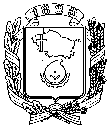 АДМИНИСТРАЦИЯ ГОРОДА НЕВИННОМЫССКАСТАВРОПОЛЬСКОГО КРАЯПОСТАНОВЛЕНИЕ14.02.2018                                                                                                   № 160НевинномысскО внесении изменений в муниципальную программу «Развитие образования в городе Невинномысске», утвержденную постановлением администрации   города Невинномысска от 21 ноября 2016 г. № 2549В соответствии с решением Думы города Невинномысска от 19.12.2017 № 217-23 «О бюджете города Невинномысска на 2018 год и на плановый период 2019 и 2020 годов», постановляю:1. Внести прилагаемые изменения в муниципальную программу «Развитие образования в городе Невинномысске», утвержденную постановлением администрации города Невинномысска от 21 ноября 2016 г.   № 2549 «Об утверждении муниципальной программы «Развитие образования в городе Невинномысске».2. Настоящее постановление разместить на официальном                        сайте администрации города Невинномысска в                                              информационно–телекоммуникационной сети «Интернет».3. Контроль за выполнением настоящего постановления возложить на первого заместителя главы администрации города Невинномысска    Олешкевич Т.А.Глава города НевинномысскаСтавропольского края                                                                    М.А. МиненковИЗМЕНЕНИЯ,которое вносятся в муниципальную программу «Развитие образования в городе Невинномысске», утвержденную постановлением администрации города Невинномысска от 21 ноября 2016 г. № 2549 В паспорте программы:1) в позиции «Объемы и источники финансового обеспечения программы»:цифры «3812953,40» заменить цифрами «3841705,12»;цифры «2208605,93» заменить цифрами «2236428,59»;цифры «558188,36» заменить цифрами «581984,13»;цифры «543521,43» заменить цифрами «547548,32»;цифры «1604347,47» заменить цифрами «1605276,53»;цифры «359170,25» заменить цифрами «360099,31»;2) в позиции «Ожидаемые конечные результаты реализации программы» цифры «90,32» заменить цифрами «93,55» . В приложение № 1 «Сведения об индикаторах достижения целей программы и показателях решения задач подпрограмм муниципальной программы «Развитие образования в городе Невинномысске» к программе внести следующие изменения:1) строку 2.7 изложить в следующей редакции:«»;2) строку 4.3.3 изложить в следующей редакции:«».Приложение № 3 «Объемы финансового обеспечения муниципальной программы «Развитие образования в городе Невинномысске» к программе изложить в редакции согласно приложению  № 1 к настоящим изменениям.Приложение № 4 «Объемы финансового обеспечения муниципальной программы «Развитие образования в городе Невинномысске» за счет средств бюджета города» к программе изложить в редакции согласно приложению № 2 к настоящим изменениям.В паспорте подпрограммы «Развитие дошкольного образования   в городе Невинномысске» муниципальной программы «Развитие образования в городе Невинномысске» к программе:в позиции «Объемы и источники финансового обеспечения подпрограммы»:цифры «1815074,57» заменить цифрами «1826659,68»;цифры «430274,19» заменить цифрами «440252,02»;цифры «441219,84» заменить цифрами «442827,12»;цифры «768430,24» заменить цифрами «1041794,85»;цифры «256550,97» заменить цифрами «266528,80»;цифры «254043,22» заменить цифрами «255650,50»;цифры «570927,33» заменить цифрами «784864,83».В паспорте подпрограммы «Развитие общего и дополнительного образования в городе Невинномысске» муниципальной программы «Развитие образования в городе Невинномысске» к программе:1) в позиции «Объемы и источники финансового обеспечения подпрограммы»:цифры «1863451,88» заменить цифрами «1880618,49»;цифры«454732,05» заменить цифрами «469479,05»;цифры«459101,63» заменить цифрами «461521,21»;цифры«1178396,19» заменить цифрами «1194633,74»;цифры «301637,39» заменить цифрами «315455,33»;цифры «289478,21» заменить цифрами «291897,82»;цифры «685055,69» заменить цифрами «685984,75»;цифры «153094,66» заменить цифрами «154023,72»;2) в позиции «Ожидаемые конечные результаты реализации подпрограммы» цифру «28» заменить цифрой «29».Первый заместитель главыадминистрации города Невинномысска                                          В.Э. СоколюкПриложение к постановлению администрации города Невинномысска14.02.2018 № 1601234567892.7.Доля зданий обще-образовательных уч-реждений и учреждений дополнительного образования, в которых выполнены мероприятия, направленные на совершенствование материально-технической базы, в общем количестве зданий образовательных учреждений и учреждений дополнительного образования, на конец календарного годапроценты16,1238,7183,8793,5593,5593,5512345667894.3.3.Количество зданий общеобразовательных учреждений и учреждений дополнительного образования, в которых выполнены мероприятия, направленные на совершенствование мате-риально-технической базы, в общем количестве зданий образовательных учреждений и учреждений дополнительного образования, на конец календарного годаединицы5121226292929